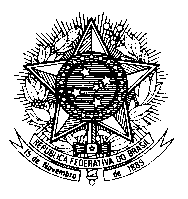 Permanent Mission of Brazil to the United Nations Officeand other International Organizations in Universal Periodic Review30th SessionTuvaluMr. President,Brazil welcomes the delegation of Tuvalu and expresses appreciation for its engagement in the third UPR cycle.In a spirit of cooperation and constructive dialogue, we would like to make the following recommendations:1)	Ratify the International Covenant of Economic, Social and Cultural Rights and the International Covenant of Civil and Political Rights;2)	Continue to make efforts to guarantee the right to the enjoyment of the highest attainable standard of health, particularly by ensuring access to health services to all persons living in the country, particularly by installing health centers on the outer islands. We congratulate Tuvalu for the adoption of the Human Rights Action Plan 2016-2020, which demonstrates the willingness of the country to protect and promote human rights. We also commend Tuvalu for extending a standing invitation to special procedures to visit the country in 2013.While we commend Tuvalu for the adoption of the family protection and domestic violence act of 2014, we encourage Tuvalu to fully incorporate the principle of equality of women and men into its constitution.While recognizing the major challenges faced by Tuvalu when it comes to climate change and natural disasters, we congratulate the country for the adoption of the National Strategy for Sustainable Development 2016-2020. I thank you.